		Соглашение		О принятии единообразных технических предписаний для колесных транспортных средств, предметов оборудования и частей, которые могут быть установлены и/или использованы на колесных транспортных средствах, и об условиях взаимного признания официальных утверждений, выдаваемых на основе этих предписаний*(Пересмотр 2, включающий поправки, вступившие в силу 16 октября 1995 года)		Добавление 10 – Правила № 11		Пересмотр 3 – Поправка 1Дополнение 1 к поправкам серии 04 − Дата вступления в силу: 9 февраля 2017 года		Единообразные предписания, касающиеся официального утверждения транспортных средств в отношении замков и устройств крепления дверейНастоящий документ опубликован исключительно в информационных целях. Аутентичным и юридически обязательным текстом является документ ECE/TRANS/
WP.29/2016/34.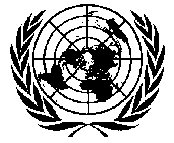 ОРГАНИЗАЦИЯ ОБЪЕДИНЕННЫХ НАЦИЙВключить новый пункт 6.3.3.1 следующего содержания:«6.3.3	Задние двери		Каждая задняя дверь, оборудованная внутренней дверной ручкой или другим внутренним отпирающим устройством, должна быть оснащена по крайней мере одним блокирующим устройством, расположенным внутри транспортного средства, которое, находясь во включенном положении, предотвращает срабатывание внутренней дверной ручки или другого внутреннего отпирающего устройства и требует отдельных действий для разблокирования двери и срабатывания внутренней дверной ручки или другого внутреннего отпирающего устройства.6.3.3.1	Блокирующим устройством может быть:		а)	детская предохранительная система; 		b)	легкодоступное блокирующее/разблокирующее устройство, расположенное внутри транспортного средства;		с)	система, которая исключает возможность срабатывания внутренней дверной ручки или другого внутреннего отпирающего устройства при скорости транспортного средства 4 км/ч или более; или 		d)	любое сочетание систем, предусмотренных в пунктах а), b) или с) выше».E/ECE/324/Add.10/Rev.3/Amend.1−E/ECE/TRANS/505/Add.10/Rev.3/Amend.1E/ECE/324/Add.10/Rev.3/Amend.1−E/ECE/TRANS/505/Add.10/Rev.3/Amend.1E/ECE/324/Add.10/Rev.3/Amend.1−E/ECE/TRANS/505/Add.10/Rev.3/Amend.122 February 2017